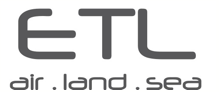 Credit Application Form                                                      We agree and acknowledge your terms and conditions and agree to payment terms of strictly 30 days from date of invoice.Signed: 	Date:Position:Company DetailsCompany DetailsCompany DetailsCompany DetailsCompany DetailsCompany Name:Full address:Post Code:Telephone No:Fax No:Accounts Contact:Telephone-Accts:Accounts email:VAT No:Company Registration No: Company Registration No: Registered Office address if different than above:Registered Office address if different than above:Bank DetailsBank DetailsBank DetailsBank DetailsBank DetailsBank Name:Bank Address:Sort Code:Account No:Trade References (please provide 3)Trade References (please provide 3)Trade References (please provide 3)Trade References (please provide 3)Trade References (please provide 3)1.Address:1.Post Code:1.Telephone No:Fax No:2.Address:2.Post Code:2.Telephone No:Fax No:3.Address:3.Post Code:3.Telephone No:Fax No: